KLUCZOWE INFORMACJE0 TYM WARTO PAMIĘTAĆ+	Hybrydowy, wyprodukowany w Szwajcarii , Tissot T-Touch Connect Solar+	Autonomiczność dzięki technologii słonecznej i systemowi operacyjnemu o ultra niskim poborze energii+	Do 6 miesięcy autonomii, gdy zegarek jest sparowany oraz ponad 10 lat, gdy  działa nie zależnie+	Bezpieczeństwo danych+	Podejscie długoterminowe+	Koncentracja na funkcjach zegarmistrzowskich, wzbogaconych o szczególne i użyteczne możliwości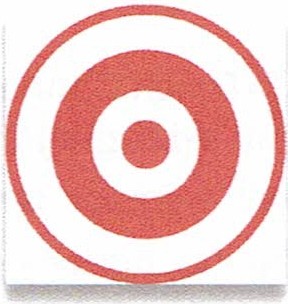 Aplikacja dost pna dla iOS i Android a takze, jako pierwsza tego typu na swiecie dla systemu Huawei Harmony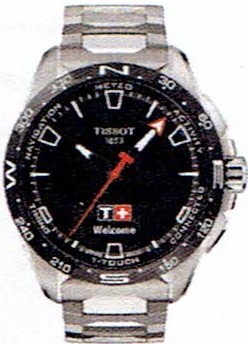 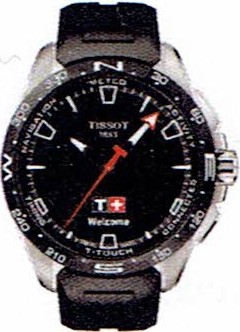 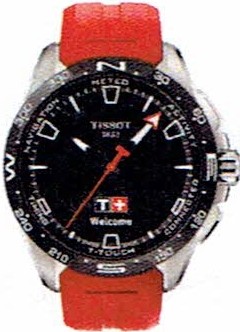 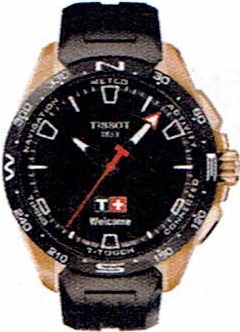 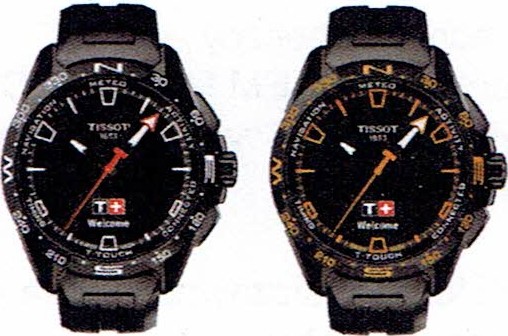 6   REFERENCJIDANE TECHNICZNEWykwintne szwajcarskie zegarmistrzostwo i komunikacja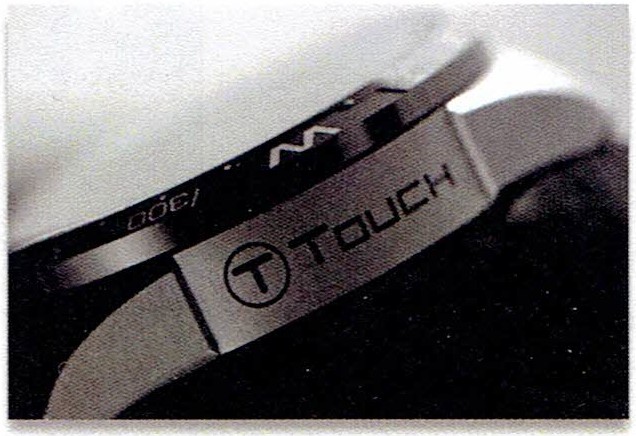 MATERIAŁYSzlachetne materiały:Ceramiczny pierścień lunetyTytanowa kopertaSzkło szafiroweWODOSZCZELNOSĆWodoszczelność do !ROZMIARKoperta 47mmsDANE TECHNICZNEENERGIAT-Touch Connect Solar zasilany  jest energią słoneczną, promieniami naturalnego  lub sztucznego światłaNie wymaga baterii - zegarek jest autonomicznyNiepodłączony pozostaje w pełni funkcjonalnym T-Touch Expert SolarT-Touch Connect Solar wyposażony jest w panele słoneczne i ogniwa fotowoltaiczne umieszczone na tarczy. Światło naturalne , jak i sztuczne zamieniane jest w energię elektryczną.Ponieważ komponenty są energooszczędne, zegarek ma 10 lat autonomii przyklasycznym użytkowaniu, bez podłączenia z telefonem.W trybie podłączonym autonomia zegarka wynosi do 6 miesięcy.MECHANIZMWyświetlacz i moduł słonecznySzwajcarska technologia: EM MARIN & CSEMWysoka estetyka i wysoka wydajnosć tarczy z panelem słonecznym35 złożonych patentówTarcza z ogn iwami fotowoltaicznymi została wyprodukowana w Szwajcarii, niedaleko Le Locle (między Neuchate l i Marin).Ze względu na skomplikowanie projektu w powstanie zegarka T-Touch Connect Solar, zaangażowanych było kilku producentów oraz dostawców z Grupy Swatch.Nad projektem ciężko pracowało ponad 80 wysoko wykwalifikowanych specjalistów w swojej dziedzinie z różnych sektorów i firm.Zgłoszono 35 zgłoszeń patentowych . KOMUNIKACJA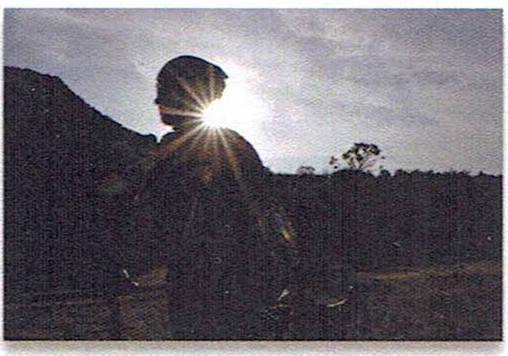 Nie wymaga baterii - zegarek jest autonomiczny!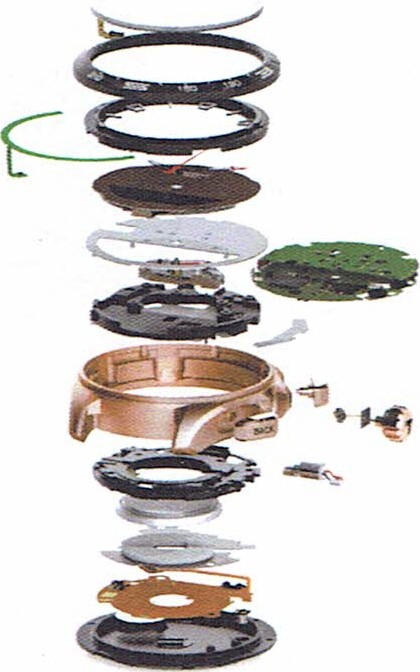 Własne oprogramowanie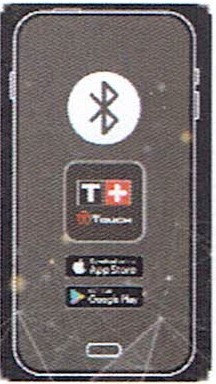 Zegarek hybrydowy: z technologią Bluetooth a jednocześnie tradycyjny i ze wskazówkami Szwajcarski system operacyjny SwAlps o niskim poborze energiiKompatybilny z Android, iOS i po raz pierwszy z Harmony (Huawei )Wygląda jak klasyczny model z kolekcji T-Touch, z tą różnicą, że możemy odczytywać funkcje  na małym wyświetlaczu, a po połączeniu czytać SMS-y i sprawdzać , kto do nas dzwon i.Nie jest to zegarek cyfrowy, a raczej model ,,hybrydowy ", ze wskazówkami i wyświetlaczem do wyświetlania różnych powiadomień.Zegarek ten pozostaje zegarkiem ,,Swiss Made" ze szwajcarskim systemem operacyjnym o nazwie SwAlps , co oznacza Swiss Autonomous Low Power System.Jest kompatybilny z Androidem (Google ), iOS (Apple ) i zupełnie nowym systemem firmy HUAWEI - HARMONY OS.To pierwszy na świecie smartwatch oraz zegarek hybrydowy kompatybilny z systemem HarmonyFUNKCJEDOSTĘPNE FUNKCJE GDY ZEGAREK JEST NIEPOŁĄCZONY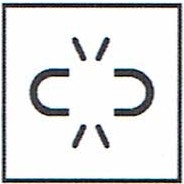 NAWIGACJAKompasZEGARCzas 1,Czas  2. tydz1eri  ,  WiecznykalendarzPOMIAR CZASUCh ronograf (Split/Lap   Logbook},Minutnik Alarmy-	-	-	-	----<@ @	POGODA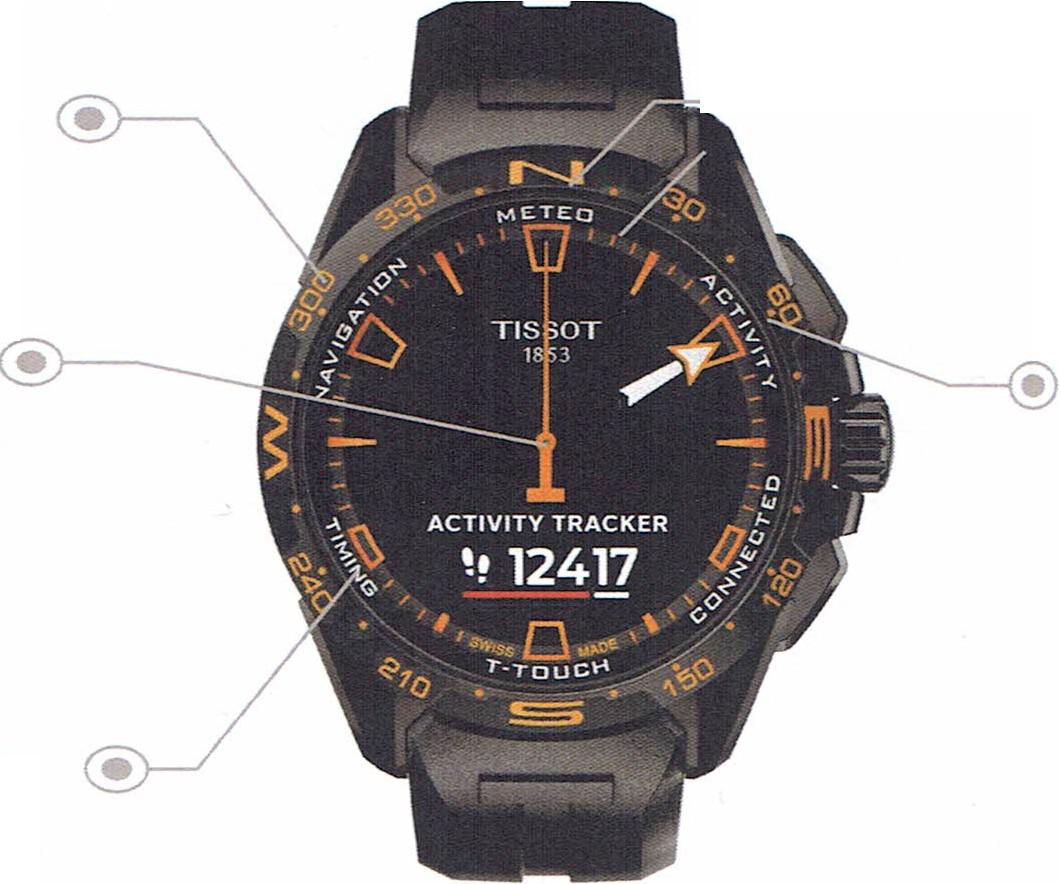 C1snienie powietrza (wzgl  dne 1b ezwzgl dne) / TemperaturaAKTYWNOSCWysokościomierz. Licznik krok6w . Licznik kalori1 mierzy byty  dystansOOSTEPNE FUNKCJE GDY ZEGAREK JEST POŁĄCZONYNAWIGACJA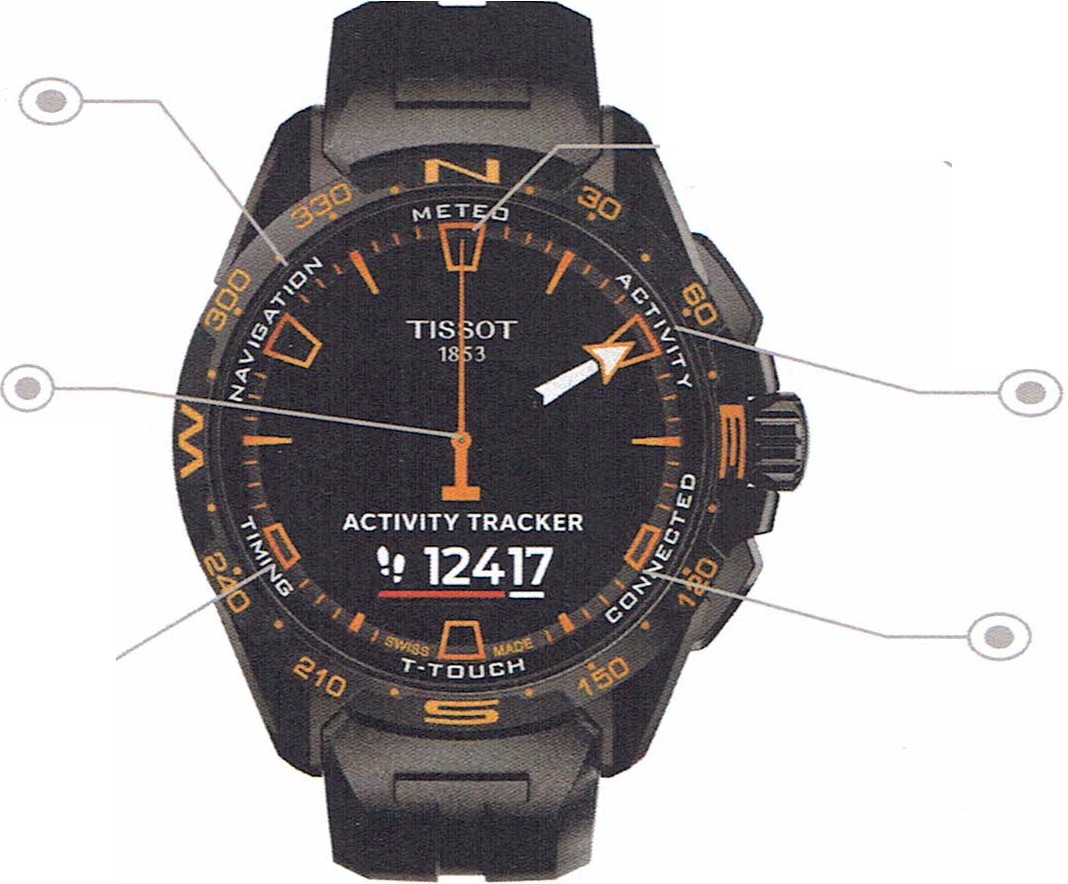 KompasZEGARCzas 1 Czas 2. tydz1eri UTC & DST, Wieczny kalendarzPOMIAR CZASU	tChronograf (Split/ Lap . Logbook z pamięcią poprzednich zapisów),Minutnik  Alarmy---------1e	POGODACisn ienie powietrza (wzgl dne 1 be zwzgl dne) I TemperaturaAKTYWNOSCWysokościomierze, Licznik krok6w, Licznik kalorii. Przebyty dystans (poprzednie zapisy)KOMUNIKACJAPowiadomienia (wiadomosci. polqczenia)KalendarzPRZEWODNIK SZYBKI STARTPołączenie krok po krokuDolqczony do zegarka w pudełku Mały, składany formatKod QR z dostępem do odpowiedniej strony TissotKlient otrzymuje w pudelku broszur .,QUICK START" w przyjaznym, małym składanym formacie w której znajdziemy instrukcje krok po kroku, w formie obrazów bez tekstu w łatwiej do zrozumienia i śledzenia formie .CZKTECHNOLOGIA SOLARNA I  SwALPS  OSCECHA+	Technologia słoneczna+	Energooszczędny system operacyjny SwALPSZALETA+	Zegarek hybrydowy , maże pracować w trybie zegarek . niesparowany+	Własny system gwarancja bezpieczeństwa danych+	Pierwszy skomunikowany zegarek kompatybilny z iOS, Android i Harmony (Huawei)+	Posiada wszystkie zalety modelu T-Touch Solar ExpertKORZYŚĆ+	Nie ma ryzyka wyczerpania baterii i nie wymaga ładowania+	Żaden zewnętrzny dostawca nie ma dostępu do danych oraz możliwość zmiany systemu operacyjnego+	Nie musi być sparowany. aby korzystać z kluczowych funkcji